Horn Hill Dental Practice Job Vacancy: Dental Hygienist/TherapistHorn Hill Dental Practice Job Vacancy: Dental Hygienist/TherapistHorn Hill Dental Practice Job Vacancy: Dental Hygienist/TherapistHorn Hill Dental Practice Job Vacancy: Dental Hygienist/TherapistHorn Hill Dental Practice Job Vacancy: Dental Hygienist/TherapistHorn Hill Dental Practice Job Vacancy: Dental Hygienist/TherapistHorn Hill Dental Practice Job Vacancy: Dental Hygienist/TherapistHorn Hill Dental Practice Job Vacancy: Dental Hygienist/TherapistHorn Hill Dental Practice Job Vacancy: Dental Hygienist/TherapistHorn Hill Dental Practice Job Vacancy: Dental Hygienist/TherapistHorn Hill Dental Practice Job Vacancy: Dental Hygienist/TherapistHorn Hill Dental Practice Job Vacancy: Dental Hygienist/TherapistWe are looking for a GDC registered Dental Hygienist or Dental Therapist.We are looking for a GDC registered Dental Hygienist or Dental Therapist.We are looking for a GDC registered Dental Hygienist or Dental Therapist.Horn Hill Dental Practice Job Vacancy: Dental Hygienist/TherapistHorn Hill Dental Practice Job Vacancy: Dental Hygienist/TherapistHorn Hill Dental Practice Job Vacancy: Dental Hygienist/TherapistHorn Hill Dental Practice Job Vacancy: Dental Hygienist/TherapistHorn Hill Dental Practice Job Vacancy: Dental Hygienist/TherapistHorn Hill Dental Practice Job Vacancy: Dental Hygienist/TherapistPractice Address:1 Horn Hill Dental Practice, Millom, Cumbria LA18 5DP.Practice Address:1 Horn Hill Dental Practice, Millom, Cumbria LA18 5DP.Practice Address:1 Horn Hill Dental Practice, Millom, Cumbria LA18 5DP.About YOU…What we are looking for…We are looking for a GDC Registered Dental Hygienist or Dental Therapist.You will be required to work as part of our team, supported by our experienced dental nurses and administration team. We are looking for a colleague who is committed to providing a high standard of oral health care, preventative care and general patient support. You will need to be friendly, personable yet professional.  Your Working Hours…Flexible working days and clinic times are available. Ideally, we would like somebody who is willing to work 4 ½ days per week. This could include 3-3 ½ days of Hygiene and 1-1 ½ days of Dental Therapy. If you are intending on registering your interest in this role, please don’t hesitate to indicate what days/hours you would like to work or any other questions you may have regarding your working hours. About YOU…What we are looking for…We are looking for a GDC Registered Dental Hygienist or Dental Therapist.You will be required to work as part of our team, supported by our experienced dental nurses and administration team. We are looking for a colleague who is committed to providing a high standard of oral health care, preventative care and general patient support. You will need to be friendly, personable yet professional.  Your Working Hours…Flexible working days and clinic times are available. Ideally, we would like somebody who is willing to work 4 ½ days per week. This could include 3-3 ½ days of Hygiene and 1-1 ½ days of Dental Therapy. If you are intending on registering your interest in this role, please don’t hesitate to indicate what days/hours you would like to work or any other questions you may have regarding your working hours. About YOU…What we are looking for…We are looking for a GDC Registered Dental Hygienist or Dental Therapist.You will be required to work as part of our team, supported by our experienced dental nurses and administration team. We are looking for a colleague who is committed to providing a high standard of oral health care, preventative care and general patient support. You will need to be friendly, personable yet professional.  Your Working Hours…Flexible working days and clinic times are available. Ideally, we would like somebody who is willing to work 4 ½ days per week. This could include 3-3 ½ days of Hygiene and 1-1 ½ days of Dental Therapy. If you are intending on registering your interest in this role, please don’t hesitate to indicate what days/hours you would like to work or any other questions you may have regarding your working hours. About YOU…What we are looking for…We are looking for a GDC Registered Dental Hygienist or Dental Therapist.You will be required to work as part of our team, supported by our experienced dental nurses and administration team. We are looking for a colleague who is committed to providing a high standard of oral health care, preventative care and general patient support. You will need to be friendly, personable yet professional.  Your Working Hours…Flexible working days and clinic times are available. Ideally, we would like somebody who is willing to work 4 ½ days per week. This could include 3-3 ½ days of Hygiene and 1-1 ½ days of Dental Therapy. If you are intending on registering your interest in this role, please don’t hesitate to indicate what days/hours you would like to work or any other questions you may have regarding your working hours. About our Team… You will be joining our close and friendly team which consists of four dentists, an oral health educator, a trainee dental nurse as well as four other GDC registered dental nurses, some of which boast higher nursing qualifications. We also have two receptionists, a practice manager and a cleaner. We pride ourselves in providing the highest standard off care in a supportive, professional and friendly work environment. We specialize in oral surgery, treating anxious patients and providing sedation services to which all our dental team are SAAD inhalation and intravenous sedation qualified, or trained. We also offer a wide range of aesthetic and cosmetic dentistry including Invisalign. Our nurses provide exemplary support throughout all treatments, procedures and record keeping. About our Patients…Due to being located in a small town, our patient base is mainly locals from the town or the surrounding areas. Because of this, we have built very strong bonds with our patients who trust us dearly with much more than their dental needs. We are very proud of our patient base which consists of very genuine, kind patients. We will require an individual who is professional, yet personable. Many of our patients are private or Denplan patients, who require regular routine hygiene care. We have a small NHS patient base, which usually consists of children (under 18 years of age) or referrals from other dental practices/hospitals for surgical procedures or sedation which are completed in house by our highly skilled and trained staff. We currently hold a waiting list for new private patients, who would like to join our practice. This list comprises of over 100 patients. As you can imagine our days are very busy, yet productive. About the Practice…Horn Hill Dental Practice is located in Millom, Cumbria – on the edge of the beautiful Lake District. The practice is a well-established, independent practice, BDS Good Practice and Denplan Excel practice. We host three surgeries, all of which are about to be fully refurbished and modernized. We have a fully digital record (SOE) and x-ray system which allows record keeping, note taking and updating patient records – simple and easy.  Practice Opening Hours…Our practice is open 5 days a week, Monday to Friday. We do not work weekends. Our opening hours are Monday to Thursday 9.00am until 5.00pm. Friday 9.00am until 1.00pm. About our Team… You will be joining our close and friendly team which consists of four dentists, an oral health educator, a trainee dental nurse as well as four other GDC registered dental nurses, some of which boast higher nursing qualifications. We also have two receptionists, a practice manager and a cleaner. We pride ourselves in providing the highest standard off care in a supportive, professional and friendly work environment. We specialize in oral surgery, treating anxious patients and providing sedation services to which all our dental team are SAAD inhalation and intravenous sedation qualified, or trained. We also offer a wide range of aesthetic and cosmetic dentistry including Invisalign. Our nurses provide exemplary support throughout all treatments, procedures and record keeping. About our Patients…Due to being located in a small town, our patient base is mainly locals from the town or the surrounding areas. Because of this, we have built very strong bonds with our patients who trust us dearly with much more than their dental needs. We are very proud of our patient base which consists of very genuine, kind patients. We will require an individual who is professional, yet personable. Many of our patients are private or Denplan patients, who require regular routine hygiene care. We have a small NHS patient base, which usually consists of children (under 18 years of age) or referrals from other dental practices/hospitals for surgical procedures or sedation which are completed in house by our highly skilled and trained staff. We currently hold a waiting list for new private patients, who would like to join our practice. This list comprises of over 100 patients. As you can imagine our days are very busy, yet productive. About the Practice…Horn Hill Dental Practice is located in Millom, Cumbria – on the edge of the beautiful Lake District. The practice is a well-established, independent practice, BDS Good Practice and Denplan Excel practice. We host three surgeries, all of which are about to be fully refurbished and modernized. We have a fully digital record (SOE) and x-ray system which allows record keeping, note taking and updating patient records – simple and easy.  Practice Opening Hours…Our practice is open 5 days a week, Monday to Friday. We do not work weekends. Our opening hours are Monday to Thursday 9.00am until 5.00pm. Friday 9.00am until 1.00pm. About our Team… You will be joining our close and friendly team which consists of four dentists, an oral health educator, a trainee dental nurse as well as four other GDC registered dental nurses, some of which boast higher nursing qualifications. We also have two receptionists, a practice manager and a cleaner. We pride ourselves in providing the highest standard off care in a supportive, professional and friendly work environment. We specialize in oral surgery, treating anxious patients and providing sedation services to which all our dental team are SAAD inhalation and intravenous sedation qualified, or trained. We also offer a wide range of aesthetic and cosmetic dentistry including Invisalign. Our nurses provide exemplary support throughout all treatments, procedures and record keeping. About our Patients…Due to being located in a small town, our patient base is mainly locals from the town or the surrounding areas. Because of this, we have built very strong bonds with our patients who trust us dearly with much more than their dental needs. We are very proud of our patient base which consists of very genuine, kind patients. We will require an individual who is professional, yet personable. Many of our patients are private or Denplan patients, who require regular routine hygiene care. We have a small NHS patient base, which usually consists of children (under 18 years of age) or referrals from other dental practices/hospitals for surgical procedures or sedation which are completed in house by our highly skilled and trained staff. We currently hold a waiting list for new private patients, who would like to join our practice. This list comprises of over 100 patients. As you can imagine our days are very busy, yet productive. About the Practice…Horn Hill Dental Practice is located in Millom, Cumbria – on the edge of the beautiful Lake District. The practice is a well-established, independent practice, BDS Good Practice and Denplan Excel practice. We host three surgeries, all of which are about to be fully refurbished and modernized. We have a fully digital record (SOE) and x-ray system which allows record keeping, note taking and updating patient records – simple and easy.  Practice Opening Hours…Our practice is open 5 days a week, Monday to Friday. We do not work weekends. Our opening hours are Monday to Thursday 9.00am until 5.00pm. Friday 9.00am until 1.00pm. About our Team… You will be joining our close and friendly team which consists of four dentists, an oral health educator, a trainee dental nurse as well as four other GDC registered dental nurses, some of which boast higher nursing qualifications. We also have two receptionists, a practice manager and a cleaner. We pride ourselves in providing the highest standard off care in a supportive, professional and friendly work environment. We specialize in oral surgery, treating anxious patients and providing sedation services to which all our dental team are SAAD inhalation and intravenous sedation qualified, or trained. We also offer a wide range of aesthetic and cosmetic dentistry including Invisalign. Our nurses provide exemplary support throughout all treatments, procedures and record keeping. About our Patients…Due to being located in a small town, our patient base is mainly locals from the town or the surrounding areas. Because of this, we have built very strong bonds with our patients who trust us dearly with much more than their dental needs. We are very proud of our patient base which consists of very genuine, kind patients. We will require an individual who is professional, yet personable. Many of our patients are private or Denplan patients, who require regular routine hygiene care. We have a small NHS patient base, which usually consists of children (under 18 years of age) or referrals from other dental practices/hospitals for surgical procedures or sedation which are completed in house by our highly skilled and trained staff. We currently hold a waiting list for new private patients, who would like to join our practice. This list comprises of over 100 patients. As you can imagine our days are very busy, yet productive. About the Practice…Horn Hill Dental Practice is located in Millom, Cumbria – on the edge of the beautiful Lake District. The practice is a well-established, independent practice, BDS Good Practice and Denplan Excel practice. We host three surgeries, all of which are about to be fully refurbished and modernized. We have a fully digital record (SOE) and x-ray system which allows record keeping, note taking and updating patient records – simple and easy.  Practice Opening Hours…Our practice is open 5 days a week, Monday to Friday. We do not work weekends. Our opening hours are Monday to Thursday 9.00am until 5.00pm. Friday 9.00am until 1.00pm. About our Team… You will be joining our close and friendly team which consists of four dentists, an oral health educator, a trainee dental nurse as well as four other GDC registered dental nurses, some of which boast higher nursing qualifications. We also have two receptionists, a practice manager and a cleaner. We pride ourselves in providing the highest standard off care in a supportive, professional and friendly work environment. We specialize in oral surgery, treating anxious patients and providing sedation services to which all our dental team are SAAD inhalation and intravenous sedation qualified, or trained. We also offer a wide range of aesthetic and cosmetic dentistry including Invisalign. Our nurses provide exemplary support throughout all treatments, procedures and record keeping. About our Patients…Due to being located in a small town, our patient base is mainly locals from the town or the surrounding areas. Because of this, we have built very strong bonds with our patients who trust us dearly with much more than their dental needs. We are very proud of our patient base which consists of very genuine, kind patients. We will require an individual who is professional, yet personable. Many of our patients are private or Denplan patients, who require regular routine hygiene care. We have a small NHS patient base, which usually consists of children (under 18 years of age) or referrals from other dental practices/hospitals for surgical procedures or sedation which are completed in house by our highly skilled and trained staff. We currently hold a waiting list for new private patients, who would like to join our practice. This list comprises of over 100 patients. As you can imagine our days are very busy, yet productive. About the Practice…Horn Hill Dental Practice is located in Millom, Cumbria – on the edge of the beautiful Lake District. The practice is a well-established, independent practice, BDS Good Practice and Denplan Excel practice. We host three surgeries, all of which are about to be fully refurbished and modernized. We have a fully digital record (SOE) and x-ray system which allows record keeping, note taking and updating patient records – simple and easy.  Practice Opening Hours…Our practice is open 5 days a week, Monday to Friday. We do not work weekends. Our opening hours are Monday to Thursday 9.00am until 5.00pm. Friday 9.00am until 1.00pm. About our Team… You will be joining our close and friendly team which consists of four dentists, an oral health educator, a trainee dental nurse as well as four other GDC registered dental nurses, some of which boast higher nursing qualifications. We also have two receptionists, a practice manager and a cleaner. We pride ourselves in providing the highest standard off care in a supportive, professional and friendly work environment. We specialize in oral surgery, treating anxious patients and providing sedation services to which all our dental team are SAAD inhalation and intravenous sedation qualified, or trained. We also offer a wide range of aesthetic and cosmetic dentistry including Invisalign. Our nurses provide exemplary support throughout all treatments, procedures and record keeping. About our Patients…Due to being located in a small town, our patient base is mainly locals from the town or the surrounding areas. Because of this, we have built very strong bonds with our patients who trust us dearly with much more than their dental needs. We are very proud of our patient base which consists of very genuine, kind patients. We will require an individual who is professional, yet personable. Many of our patients are private or Denplan patients, who require regular routine hygiene care. We have a small NHS patient base, which usually consists of children (under 18 years of age) or referrals from other dental practices/hospitals for surgical procedures or sedation which are completed in house by our highly skilled and trained staff. We currently hold a waiting list for new private patients, who would like to join our practice. This list comprises of over 100 patients. As you can imagine our days are very busy, yet productive. About the Practice…Horn Hill Dental Practice is located in Millom, Cumbria – on the edge of the beautiful Lake District. The practice is a well-established, independent practice, BDS Good Practice and Denplan Excel practice. We host three surgeries, all of which are about to be fully refurbished and modernized. We have a fully digital record (SOE) and x-ray system which allows record keeping, note taking and updating patient records – simple and easy.  Practice Opening Hours…Our practice is open 5 days a week, Monday to Friday. We do not work weekends. Our opening hours are Monday to Thursday 9.00am until 5.00pm. Friday 9.00am until 1.00pm. About our Team… You will be joining our close and friendly team which consists of four dentists, an oral health educator, a trainee dental nurse as well as four other GDC registered dental nurses, some of which boast higher nursing qualifications. We also have two receptionists, a practice manager and a cleaner. We pride ourselves in providing the highest standard off care in a supportive, professional and friendly work environment. We specialize in oral surgery, treating anxious patients and providing sedation services to which all our dental team are SAAD inhalation and intravenous sedation qualified, or trained. We also offer a wide range of aesthetic and cosmetic dentistry including Invisalign. Our nurses provide exemplary support throughout all treatments, procedures and record keeping. About our Patients…Due to being located in a small town, our patient base is mainly locals from the town or the surrounding areas. Because of this, we have built very strong bonds with our patients who trust us dearly with much more than their dental needs. We are very proud of our patient base which consists of very genuine, kind patients. We will require an individual who is professional, yet personable. Many of our patients are private or Denplan patients, who require regular routine hygiene care. We have a small NHS patient base, which usually consists of children (under 18 years of age) or referrals from other dental practices/hospitals for surgical procedures or sedation which are completed in house by our highly skilled and trained staff. We currently hold a waiting list for new private patients, who would like to join our practice. This list comprises of over 100 patients. As you can imagine our days are very busy, yet productive. About the Practice…Horn Hill Dental Practice is located in Millom, Cumbria – on the edge of the beautiful Lake District. The practice is a well-established, independent practice, BDS Good Practice and Denplan Excel practice. We host three surgeries, all of which are about to be fully refurbished and modernized. We have a fully digital record (SOE) and x-ray system which allows record keeping, note taking and updating patient records – simple and easy.  Practice Opening Hours…Our practice is open 5 days a week, Monday to Friday. We do not work weekends. Our opening hours are Monday to Thursday 9.00am until 5.00pm. Friday 9.00am until 1.00pm. Start Date:April 2023. Contact:01229 772319Start Date:April 2023. Contact:01229 772319Rates of Pay:£30.00 - £45.00 per hour.(Rates of Pay Depends on Experience).Self Employed Percentage % Negotiable. Rates of Pay:£30.00 - £45.00 per hour.(Rates of Pay Depends on Experience).Self Employed Percentage % Negotiable. To Apply…To register your interest, discuss rates of pay or working days please email your CV or any questions you may have to the Practice Manager, Mrs. Helen Robinson.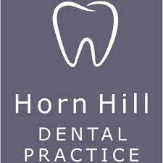 helen@hornhilldentalpractice.co.ukTo Apply…To register your interest, discuss rates of pay or working days please email your CV or any questions you may have to the Practice Manager, Mrs. Helen Robinson.helen@hornhilldentalpractice.co.uk